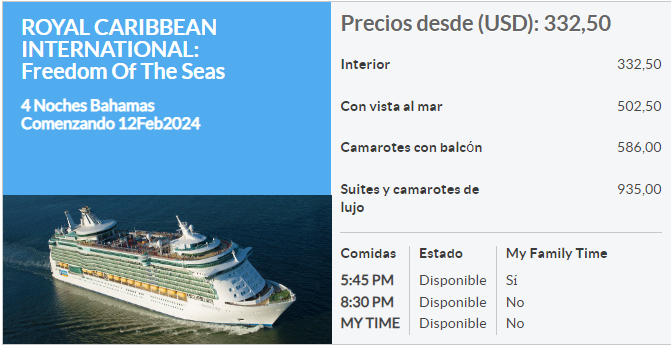 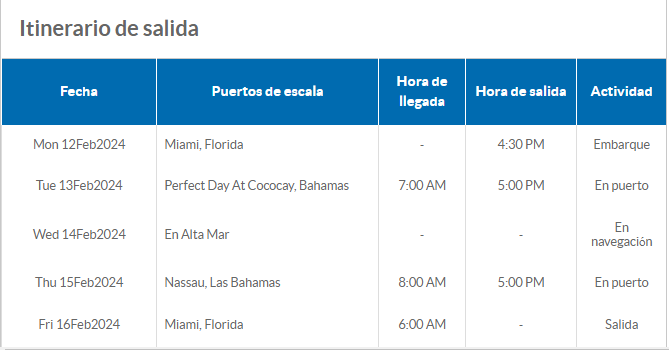 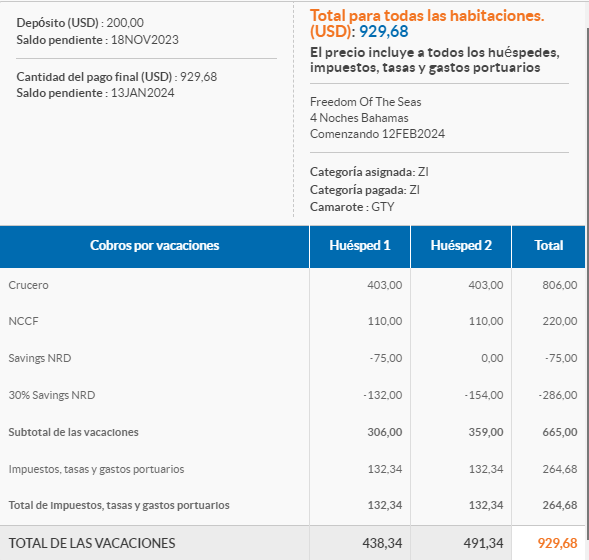 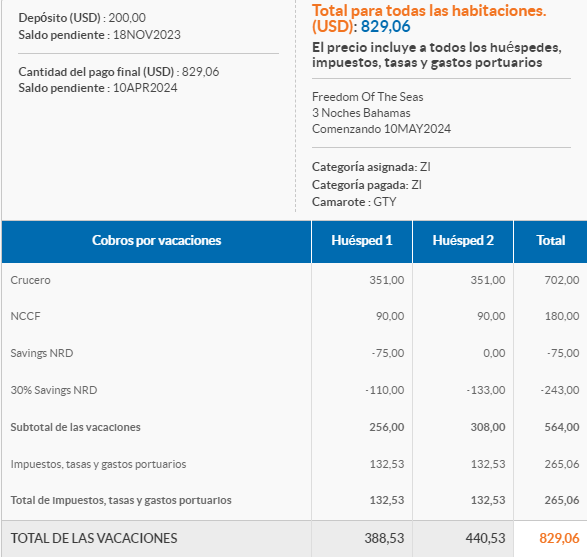 No incluye : Propinas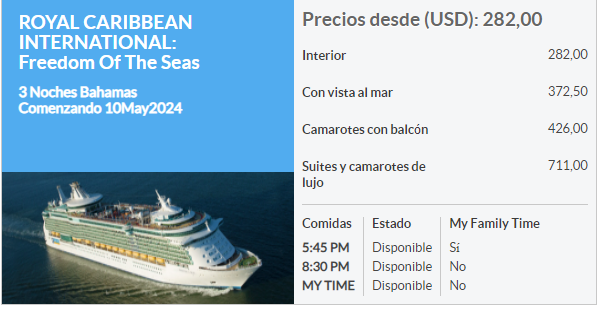 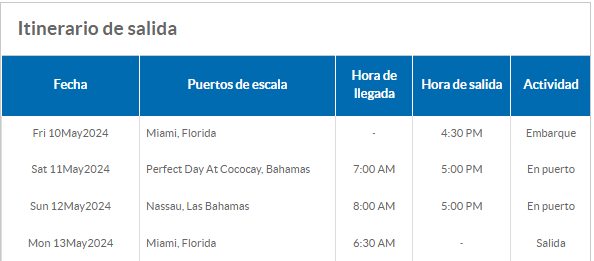 No incluye: Propinas